Вопросы развития селекции и переработки зерновых культур в нашей стране обсудили сегодня в Минсельхозе России. В настоящее время ведомство ведет работу над соответствующей подпрограммой Федеральной научно-технической программы развития сельского хозяйства. Ее проект рассмотрели на совещании с участием Первого заместителя Министра ДжамбулатаХатуова, заместителей Министра сельского хозяйства Максима Увайдова и Оксаны Лут, а также представителей Минобрнауки, Российской академии наук, научных и образовательных учреждений и бизнеса.Как было отмечено на мероприятии, почти 100% посевных площадей пшеницы в России занято отечественными сортами. Они не только широко используются в нашей стране, но и успешно экспортируются. Вместе с тем продолжается работа по повышению качества и безопасности зерна на внутреннем рынке, созданию и внедрению конкурентоспособных технологий, обеспечивающих производство, переработку и хранение сельхозпродукции, сырья и продовольствия. Эти задачи на сегодняшний день являются одними из приоритетных для Минсельхоза России в данной сфере.По итогам совещания предложено скорректировать проект подпрограммы, сместив акценты с разработки новых сортов зерновых на качество семенного материала.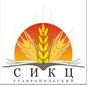                                        355035, РФ, г. Ставрополь, ул. Мира 337    тел/факс (8652) 35-30-90, 35-82-05,75-21-02,75-21-05   www.stav-ikc.ru, e-mail: gussikc@yandex.ruГКУ «Ставропольский СИКЦ»Информационный листокМинсельхоз разрабатывает подпрограмму по развитию селекции и переработки зерновых культур